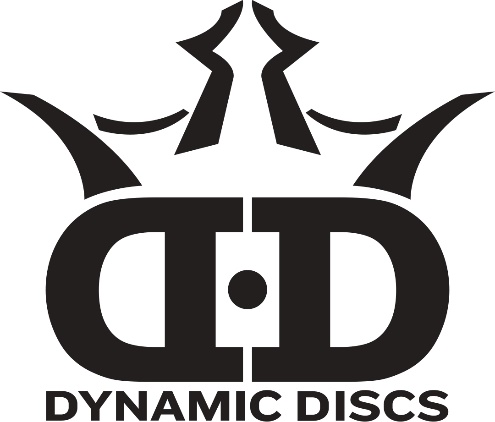 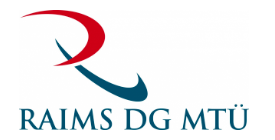 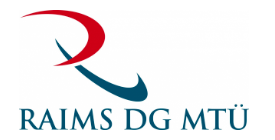 DYNAMIC DISCS SPRING MASTERS 2020 Aeg: 18.-19.04.2020Koht: Jõulumäe Tervisespordikeskus PDGA C-Tier Korraldaja: RAIMS DG MTÜ TD: Raimo Kimmel #51683 E-mail: raimsdg@gmail.com; tel nr: +372 517 8935 Registreerimine: Registreerimine avatakse 01.02.2020 kell 18:00 DGMTRX keskkonnas aadressil https://discgolfmetrix.com/1112620Võistlema pääseb 180 mängijat. Divisjonid: Teeme midagi ainult vanemale generatsioonile ja seetõttu on võistlema eelkõige oodatud alljärgnevad divisjonid: PRO Master 40+ (1980 ja varem) PRO Master 50+ (1970 ja varem) PRO Master 55+ (1965 ja varem) PRO Master 60+ (1960 ja varem) PRO Master 65+ (1955 ja varem) PRO Master Women 40+ (1980 ja varem) PRO Master Women 50+ (1970 ja varem) PRO Master Women 55+ (1965 ja varem) Osalejatel ei ole kohustust omada PDGA liikmelisust Osalustasu: Osalustasu ajavahemikul 01.02-29.02.2020 on 25€, alates 01.03.2020 on osalustasu 35€. Saaja: RAIMS DG MTÜ IBAN: EE682200221066661301 Selgitus: SM2020, eesnimi, perenimi, divisjon PS! Osalustasu sisaldab laupäevast lõunasööki ja õhtust sauna ning suupisteid. Reeglid: Võisteldakse kehtivate PDGA (Professional Disc Golf Association) reeglite järgi. Mängitakse 1. päeval Jõulumäe punasel discgolfi rajal ning 2. päeval Jõulumäe kollasel discgolfi rajal. Juhul, kui osalejate arv ületab 90 mängija piiri, mängitakse paralleelselt nii punasel kui ka kollasel rajal. Täpne jaotus radade vahel antakse teada vahetult ennem võistlust ürituse Facebooki lehel. Tulemuste märkimiseks kasutatakse discgolfmetrix keskkonda. Iga mängija peab oma tulemuse kinnitama discgolfmetrix’is (kui ise ei ole võimalik seda teha, siis pöörduda korraldaja poole).Võistlusel mängitakse viigi korral auhinnalised kohad ümber kiire lõppmänguga. Auhinnad:Auhinnad on esemelised (rahalisi väljamakseid ei tehta, PRO payout 0%). PRO Master 40+ ja PRO Master 50+ divisjonides autasustatakse esikolmikuid. Teistes divisjonides autasustatakse vastavalt osavõtjate arvule (kuni 5 osalejat - autasustatakse võitjat, 6/7 osalejat - autasustatakse kahte parimat, 8 ning rohkem osalejat - autasustatakse esikolmikut). PÄEVAKAVA: LAUPÄEV 18.04 09.00 - 12.30 - kogunemine 10.00 - kaugusviske võistlus, puti võistlus. Võisteldakse oma divisjoni mängijatega. Puttimise punktisüsteem selgitatakse kohapeal. 12.30 - 13.30 LÕUNA 14.15 - I ringi algus 18.00 - õhtusöök (ei pea ise tellima, korraldaja tellib)19.00 - saun ja suupisted, vabakava ehk grill/chill ja muud murumängud PÜHAPÄEV 19.04 08.45 - 09.30 - kogunemine 10.00 - II ringi algus. Autasustamine toimub ca 30 minutit peale viimase grupi lõpetamist.Korraldajal on õigus ajakavas teha muudatusi, teavitades sellest võistlejaid. Majutuse osas tuleb soovijatel see ise broneerida. Broneerimisel kasutada märksõna “SPRING MASTERS 2020”. 